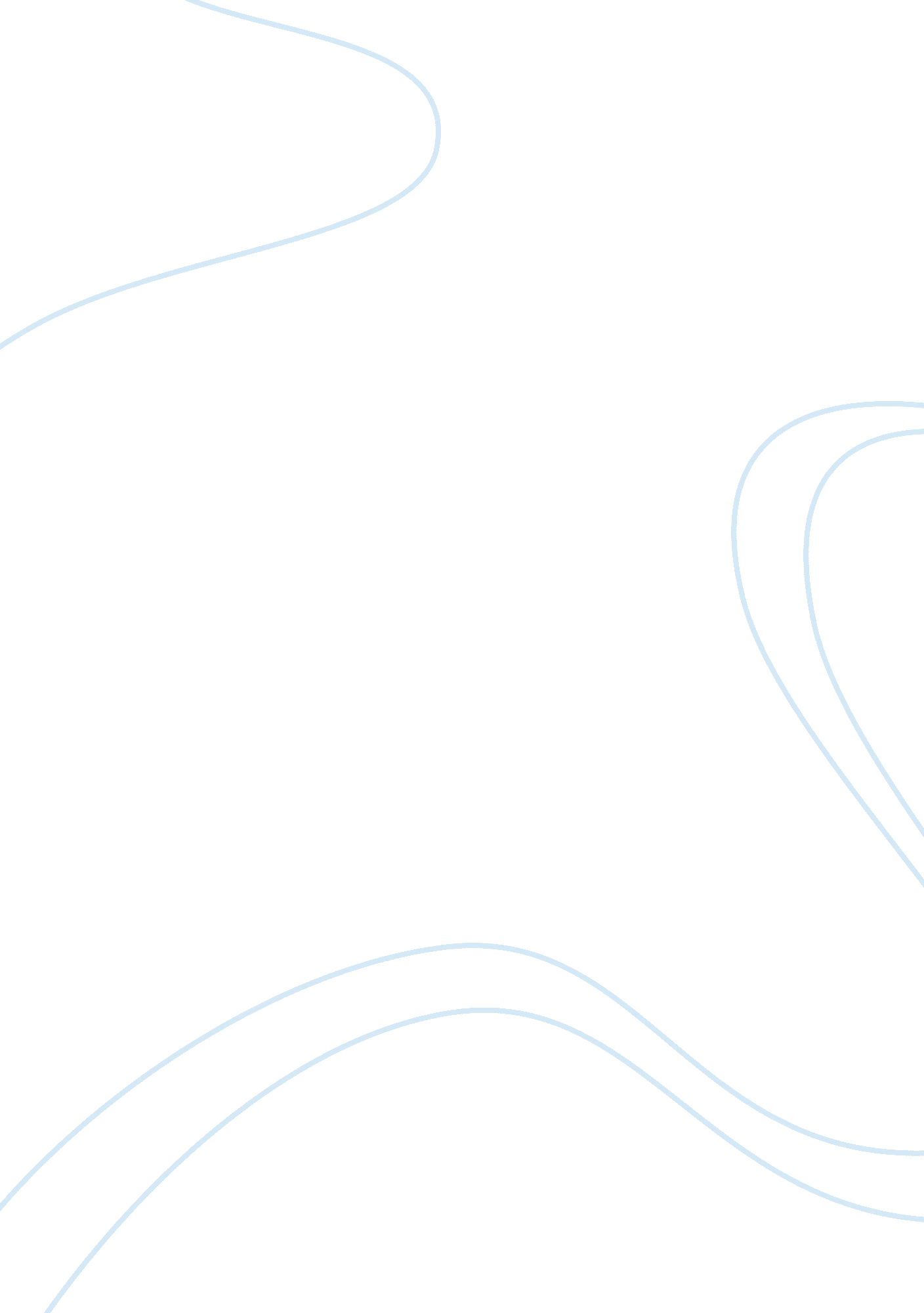 Difficulties in writing academic essays and articles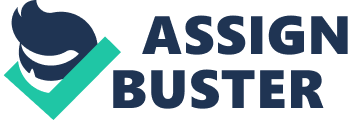 Firstly, the most difficult part of writing an academic essay is how to start. It is very hard to come up with a good thesis statement. Thesis statement is the topic sentence which is present the important idea in the essay. It will shape the body paragraph and determine what researchers are going to write. Therefore, the way to approach these thesis statements is important to learn. Moreover, the purpose of the essay have to be considered at the beginning. If researchers do not know the purpose, they cannot start and make their essay coherently. In brief, a good opening will help the other parts easier to write. Secondly, organizing is not an easy task. It is hard to describe the important of organizing in some words because this task require more thinking in a logic way, and how to make the essay coherently. For example, if we do not organize the information well, everything will become a mess and be failed. Therefore, the organization has to be cleared and well planned. Finally, in academic essays, using a large amount of technical and academic language accurately is very important. Sometimes, it is hard to find appropriate vocabulary for the writing, it means technical words that can express the meaning is not easy to find. This problem will be improved if researchers learn more academic words and practice more regularly. In conclusion, there are many problems when writing academic essays and articles need to be considered. Practising more and more may help to improve writing skills and overcome those difficulties. 